Муниципальное бюджетное общеобразовательное учреждение средняя общеобразовательная школа № 4Урок дополнительного образованияна тему: «Рисунок в технике отпечаток природными материалами«Осенний пейзаж»Подготовил:Мисяченко Елена Юрьевна,педагог дополнительного образованияТверь, 2023.Тема: Рисунок «Осенний лес» в нетрадиционной технике «отпечаток» с помощью природных материалов.Класс: 1 класс.Тип урока: комбинированный.Цель: Познакомить детей с нетрадиционной техникой рисования – отпечаток с использованием листьев деревьев (печатание с готовой формы).Задачи:Показать детям возможность получения изображения с помощью отпечатка;Развить умение пользоваться красками и правильно составлять композицию, используя новую нетрадиционную художественную технику «отпечаток»;Продолжить формировать навыки самостоятельной организации рабочего места, аккуратность, умение работать гуашью, водой, кистью.Методы обучения: наглядный, практический.Оборудование и материалы: альбом для рисования, листья деревьев различных размеров, заранее заготовленные учителем (кленовый, березовый, осиновый лист), краски (гуашь), кисти, баночка для воды, палитрапростой карандаш.Ход занятия:1. Организационный этап – 5 минут.Учитель: - Здравствуйте, дети! Приветствую вас на нашем творческом уроке «Волшебная кисточка».Занимайте свои места, готовьте рабочее место к уроку.Сегодня на уроке нам с вами понадобится альбом для рисования, краски (гуашь), тонкая (№ 2) и толстая (№ 4) кисточка, баночка для воды, палитра и простой карандаш. Для удобства рисования необходимо правильно расположить материалы на столе. Застилаем стол клеенкой, альбом для рисования кладем перед собой. С правой стороны ставим баночки с краской и баночку для воды. Надеваем фартуки и нарукавники.Все готовы к уроку? (Ответ детей – да). Отлично! У нас всё готово.2. Основная часть – 35 минут.Учитель: - Ребята, посмотрите в окошко. Вы знаете какое сейчас время года? Но перед тем как дать правильный ответ я загадаю вам загадку:Листья с веток облетают,Птицы к югу улетают.«Что за время года?» — спросим.Нам ответят: «Это...» (Ответ детей – осень!)- Правильно! Конечно же, за окошком осень. Осенью листья на деревьях меняют свой цвет с зеленого на желтый и красный, недаром осень называют «золотой». А еще осенью эти красивые «золотистые» листочки под дуновеньем ветра слетают с деревьев и падают нам под ножки. Я собрала для вас различные листья, у нас с вами есть кленовый лист, лист осины и березы. На доске такие же листики представлены перед вами.- Сегодня у нас с вами будет не простой урок, а волшебный, на котором мы нарисуем осенний лес. При создании нашего рисунка мы будем использовать нетрадиционную технику рисования – отпечаток. Давайте попробуем запечатлеть красоту осени  на бумаге с помощью ярких красок и природных материалов.- Ребята, перед вами на первом столе лежат осенние листочки разные по форме и размеру. Листья имеют две стороны: одна гладкая, а другая с прожилками. Нам нужна сторона с прожилками, именно эту сторону мы будем с вами покрывать краской. Гуашью, например, желтого цвета, мы будем закрашивать одну половинку листочка, а другую половинку, можно закрасить оранжевым цветом. Цвета для закрашивания листика вы выбираете любые, по своему усмотрению. Можно на одном листочке смешать несколько цветов.Затем мы перевернем листочек и отпечатываем его на альбомный лист. Чем лучше краской закрашен листочек, тем более четкий отпечаток мы получим на  бумаге.- Давайте это проверим!- Ребята, берем один листик, давайте начнем с кленового листа, раскрашиваем его гуашью понравившегося вам цвета и далее делаем отпечаток на листе бумаги – мы плотно прижимаем кленовый лист к бумаге, надавливая на него пальчиками, слегка погладим наш листочек, чтобы отпечаток получился более четким. Затем, аккуратно берем наш кленовый листик за основание и поднимаем его. Что у нас получилось? (Ответы детей: красивый отпечаток листочка). Правильно, молодцы!- Теперь берем березовый листочек, полностью закрашиваем его краской, можно смешивать цвета. Чем больше разных красок мы используем, тем ярче и интереснее получится наш рисунок. Делаем отпечаток листочка в нашем альбоме.- Далее берем следующий листочек и покрываем его краской. Делаем отпечаток листа на альбомном листе.- У нас с вами получился замечательный осенний лес! Вы можете дополнить свой рисунок по желанию: дорисовать солнышко, тучки, травку, грибочки под деревьями. Также можно добавить ещё деревья или кустики.- Какие вы все молодцы! Давайте просушим наши работы.- Пока наши работы подсыхают, я хочу вам прочитать стихотворение русского поэта Федора Ивановича Тютчева про осень:Есть в осени первоначальной
Короткая, но дивная пора —
Весь день стоит как бы хрустальный,
И лучезарны вечера…Где бодрый серп гулял и падал колос,
Теперь уж пусто всё — простор везде,-
Лишь паутины тонкий волос
Блестит на праздной борозде.Пустеет воздух, птиц не слышно боле,
Но далеко ещё до первых зимних бурь —
И льётся чистая и тёплая лазурь
На отдыхающее поле…- Вот она какая осень!- Давайте проверим подсохли ли наши работы. У всех высохли рисунки? (Ответ детей – да!). А сейчас давайте покажем получившиеся работы друг другу. Выходим по очереди к доске, начиная с первого ряда, можно выйти парой, с кем вы сидите. (Дети по очереди выходят к доске и показывают свои работы.)3. Заключительная часть – 5 минут.Анализ проведенной работы, уборка рабочего места.- Ребята, чему мы сегодня научились на занятии? (Ответы детей: рисовать в новой технике - отпечатками листьев).- Правильно! Сегодня мы с вами попробовали создавать рисунок в технике «отпечаток» с помощью природных материалов. Листья деревьев были разные по форме, размеру и рисунку. С помощью данных листьев у нас получились уникальные отпечатки – деревья в нашем осеннем лесу.- Какие красивые работы у вас получились. Давайте похлопаем друг другу. - Молодцы! Всем спасибо за работу, можно убирать свое рабочее место. Урок окончен. До новых встреч!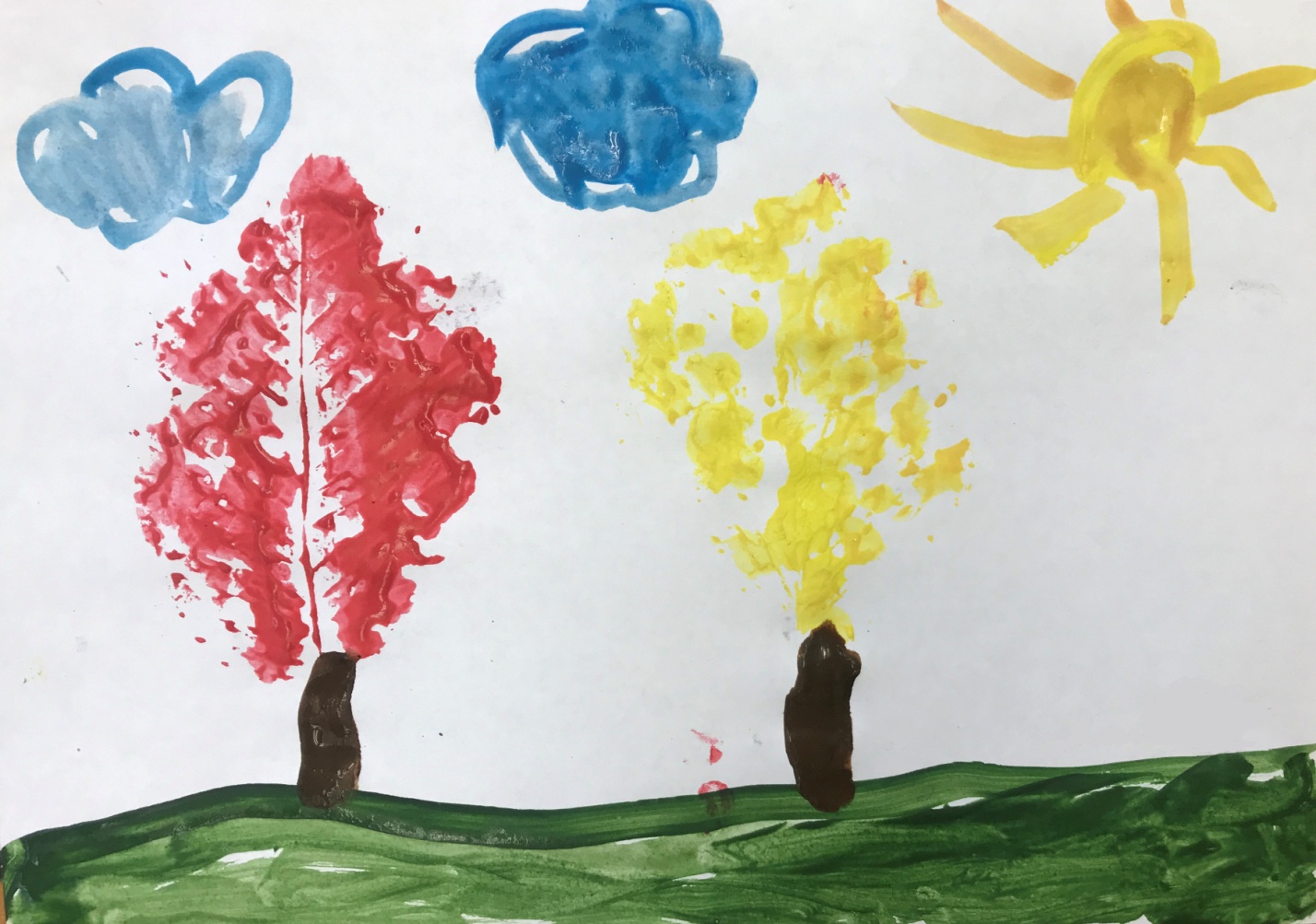 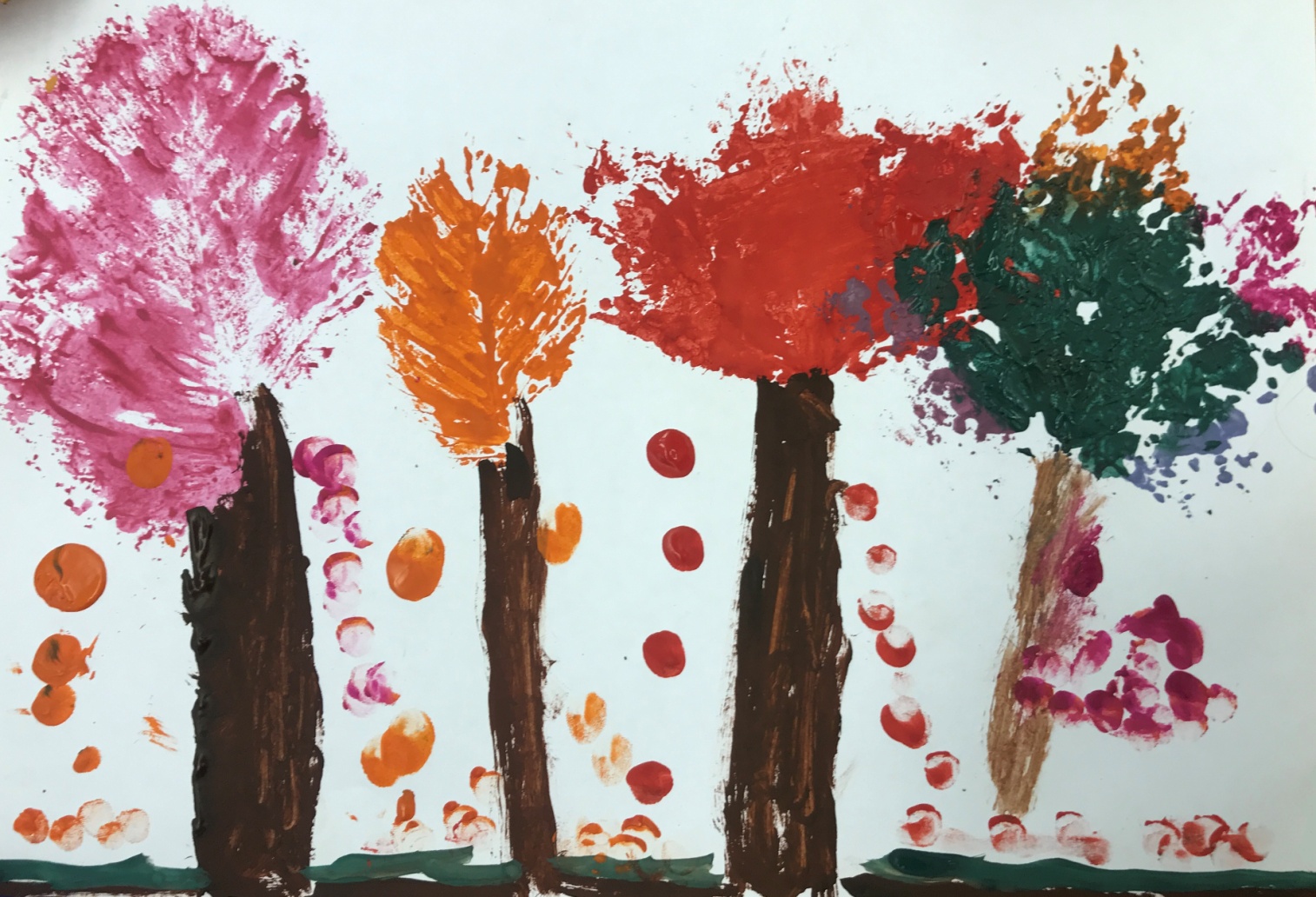 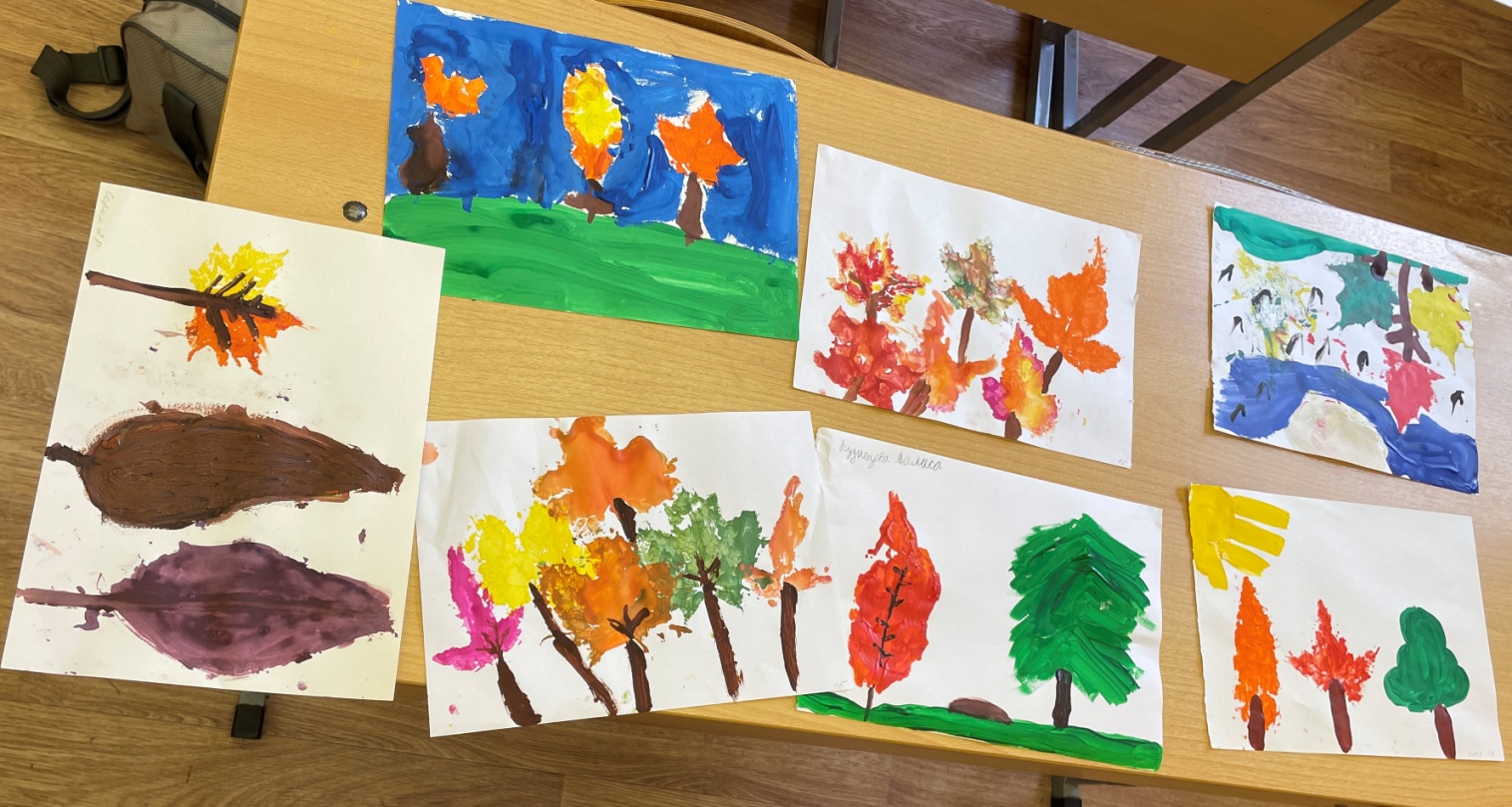 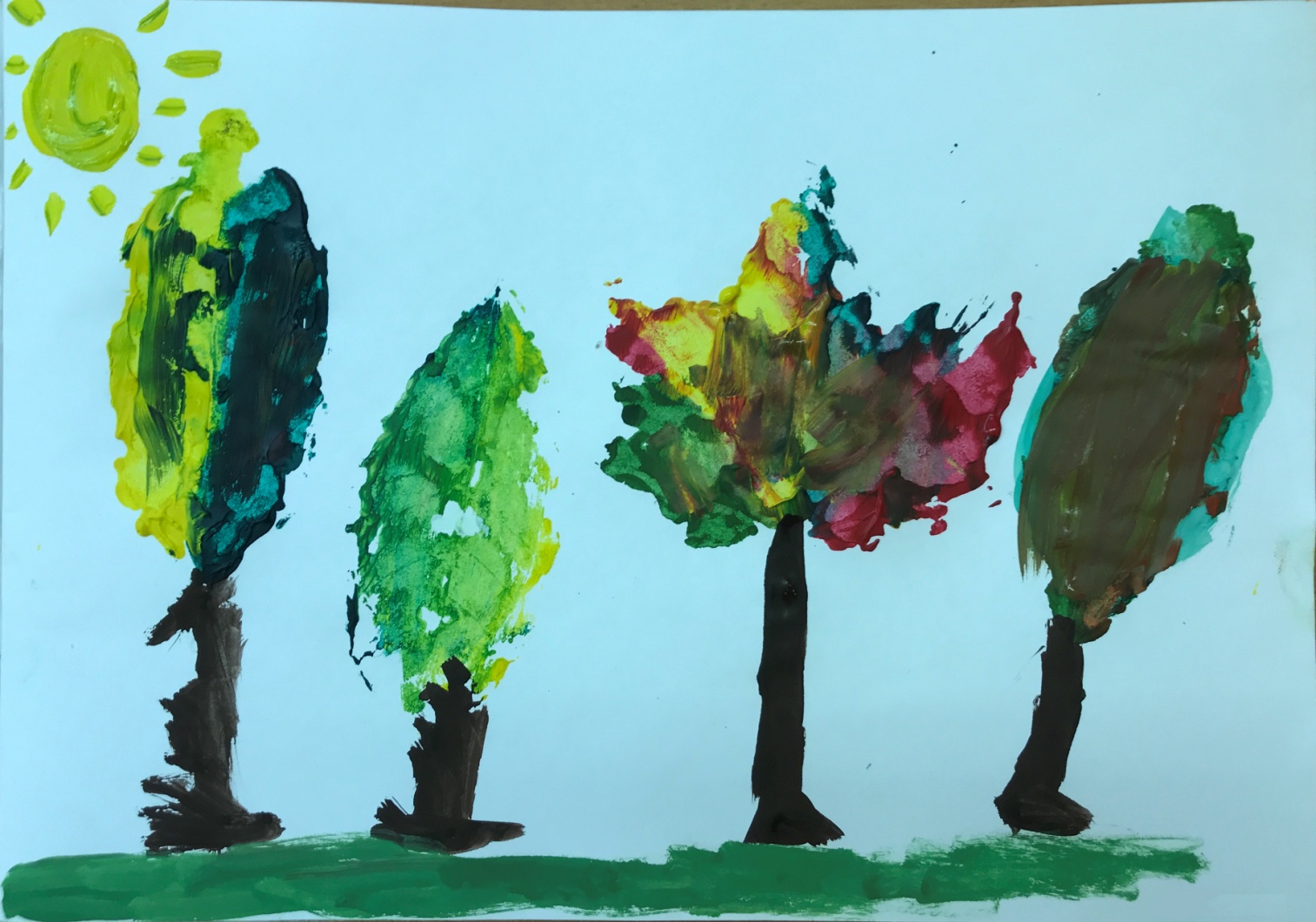 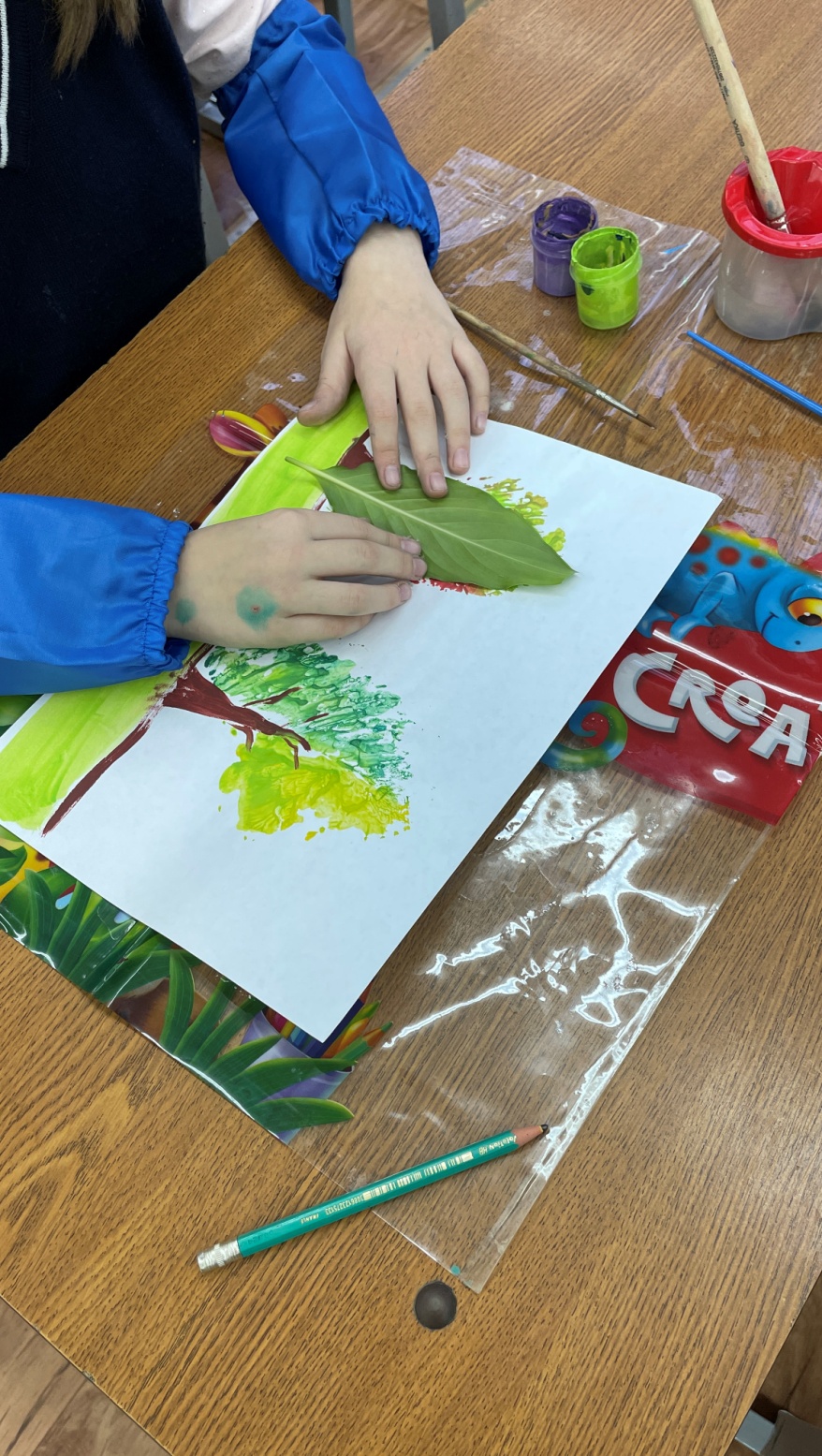 